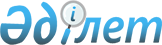 О подписании Протокола о внесении изменений в Соглашение между Правительством Республики Казахстан и Правительством Китайской Народной Республики о пунктах пропуска через казахстанско-китайскую государственную границу и режиме их работы от 6 июня 2012 годаПостановление Правительства Республики Казахстан от 20 марта 2015 года № 156      Правительство Республики Казахстан ПОСТАНОВЛЯЕТ:



      1. Одобрить прилагаемый проект Протокола о внесении изменений в Соглашение между Правительством Республики Казахстан и Правительством Китайской Народной Республики о пунктах пропуска через казахстанско-китайскую государственную границу и режиме их работы от 6 июня 2012 года.



      2. Уполномочить председателя Комитета государственных доходов Министерства финансов Республики Казахстан Ергожина Даулета Едиловича подписать от имени Правительства Республики Казахстан Протокол о внесении изменений в Соглашение между Правительством Республики Казахстан и Правительством Китайской Народной Республики о пунктах пропуска через казахстанско-китайскую государственную границу и режиме их работы от 6 июня 2012 года, разрешив вносить изменения и дополнения, не имеющие принципиального характера.



      3. Настоящее постановление вводится в действие со дня его подписания.      Премьер-Министр

      Республики Казахстан                   К. МасимовОдобрен           

постановлением Правительства

Республики Казахстан   

20 марта 2015 года № 156  Проект 

Протокол о внесении изменений в Соглашение между Правительством

Республики Казахстан и Правительством Китайской Народной

Республики о пунктах пропуска через казахстанско-китайскую

государственную границу и режиме их работы от 6 июня 2012 года

      Правительство Республики Казахстан и Правительство Китайской Народной Республики, именуемые в дальнейшем «Стороны»,

      в целях дальнейшего укрепления и развития дружественных отношений двух стран и традиционной дружбы двух народов,



      руководствуясь статьей 11 Соглашения между Правительством Республики Казахстан и Правительством Китайской Народной Республики о пунктах пропуска через казахстанско-китайскую государственную границу и режиме их работы от 6 июня 2012 года (далее - Соглашение),

      согласились о нижеследующем: 

Статья 1

      Внести в Соглашение следующие изменения:



      часть вторую пункта 2 статьи 4 изложить в следующей редакции:

      «В пунктах пропуска «Нур жолы» (Республика Казахстан) - «Хоргос» (Китайская Народная Республика) временно определены иные периоды и часы работы.»;



      в приложении к указанному Соглашению:



      в разделе «Автомобильные пункты пропуска»:



      строку, порядковый номер 1, изложить в следующей редакции:

      «                                                              ». 

Статья 2      После открытия пунктов пропуска «Нур жолы» (Республика Казахстан) - «Хоргос» (Китайская Народная Республика) пункты пропуска «Хоргос» (Республика Казахстан) - «Хоргос» (Китайская Народная Республика) закрываются. 

Статья 3      Настоящий Протокол в соответствии со статьей 11 Соглашения является его неотъемлемой частью и вступает в силу с даты подписания.

      Настоящий Протокол действует до прекращения действия Соглашения.

      Совершено в городе ___________ «__» ____ 2015 года в двух экземплярах, каждый на казахском, китайском и русском языках, причем все тексты имеют одинаковую силу.        За Правительство               За Правительство

      Республики Казахстан        Китайской Народной Республики
					© 2012. РГП на ПХВ «Институт законодательства и правовой информации Республики Казахстан» Министерства юстиции Республики Казахстан
				1.Нур жолыАлматинская область, Панфиловский районХоргосуезд Хочэн Или-Казахской автономной области, СУАРмногосторонний (международный) грузопассажирскийсветлое время суток